CENTRO DE EDUCAÇÃO INFANTIL “PINGO DE OURO”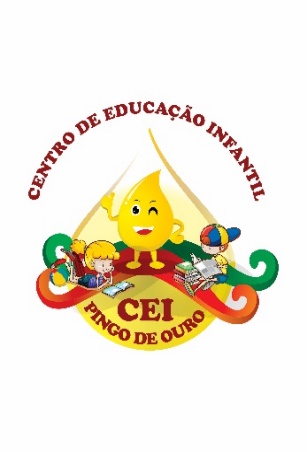 CAMPINA DA ALEGRIA / VARGEM BONITA SCRUA CEREJEIRA S/N FONE: 49-3456-13-67EMAIL – ceipingodeouro@yahoo.comProfessora: Rose Mari Gonçalves Chaves                     Turma: Maternal I e II                                                             Turno: Matutino                                     Período: 25/05/2020 até 29/05/2020BOM DIA, PAIS, RESPONSÁVEIS E QUERIDOS ALUNOS...Uma semana de estudos iniciando. Estou enviando sugestões de atividades com coordenação motora, recreativas, lúdicas e com estimulação cognitiva. Estaremos sempre em contato nesta plataforma ou nos grupos específicos da turma via WhatsApp. Espero que estejam bem. Pois estes dias difíceis passarão e com todos os cuidados e proteção divina, logo estaremos todos juntos, unidos e felizes.Adorei as atividades que recebi. É muito bom ver a dedicação e o carinho que estão sendo realizadas. Obrigado senhores Pais/responsáveis pela dedicação.Atenciosamente...prof. Rose Mari      ATIVIDADES DESENVOLVIDAS: VARAL DE HISTÓRIAS - JUCA MACHUCA CONTRA O VÍRUS.             MÚSICA: TURMA DA MÔNICA VAMOS SE PROTEGER CONTRA O COVID 19 (CORONAVÍRUS).OBJETIVO: Conscientizar sobre a importância de ações preventivas bem como os cuidados de higiene das mãos, através das diferentes linguagens, como a música, a dramatização e o teatro. Explicar a importância dos cuidados de higiene através da ludicidade. Contextualizar o COVID – 19 (corona vírus).      DESENVOLVIMENTO:   Devido à gravidade dos fatos do momento, fala – se muito em todas as mídias sobre o coronavírus. Vamos trabalhar com nossos pequenos de maneira lúdica e linguagem acessível os cuidados fundamentais para evitar a contaminação com o coronavírus. Explicando sempre que com esses cuidados, logo...logo tudo vai passar. E estaremos juntos voltando as aulas e as atividades normais.  Através da dramatização, música e desenhos.1º   ASSISTIR O VÍDEO: VARAL DE HISTÓRIAS - JUCA MACHUCA CONTRA O VÍRUS.ACESSAR O LINK:  https://www.youtube.com/watch?v=mk9c8WQg6i82º ASSISTIR O VÍDEO COM A MÚSICA: TURMA DA MÔNICA VAMOS SE PROTEGER CONTRA O COVID 19 (CORONAVÍRUS).ACESSAR O LINK:  https://www.youtube.com/watch?v=FYX86EEuvws3º FAZER UM DESENHO BEM LINDO DA HISTORINHA E GRAVAR UM VÍDEO CANTADO A MÚSICA DA TURMA DA MÔNICA. MANDE PARA A PROFESSORA. BEIJOS COM CARINHO...